Government by God’s Design 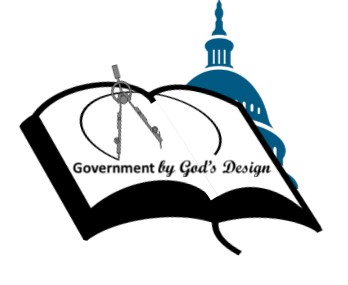 Agenda by topic20 min        Welcome and Introductions30 min        Workshop Premise60 min        God’s Sphere of Government 45 min        The Great Experiment 45 min        The 7:14 Process 60 min       Biblical Worldview 45 min       Apologetics60 min       Religious Liberties 30 min       Topics for session III45 min       Competitive Debate30 min       Christian Debate Activity45 min       Christian Collaboration 60 min       Christian CollaborationThe information can be divided up in a variety of ways. Here it is shown in three, four-hour sessions (when breaks and wrap up time is added). It can also be delivered over many one-hour sessions or in just about any other way you can break up the topics.